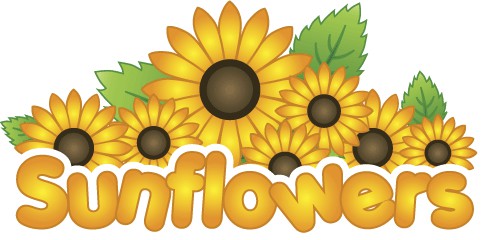 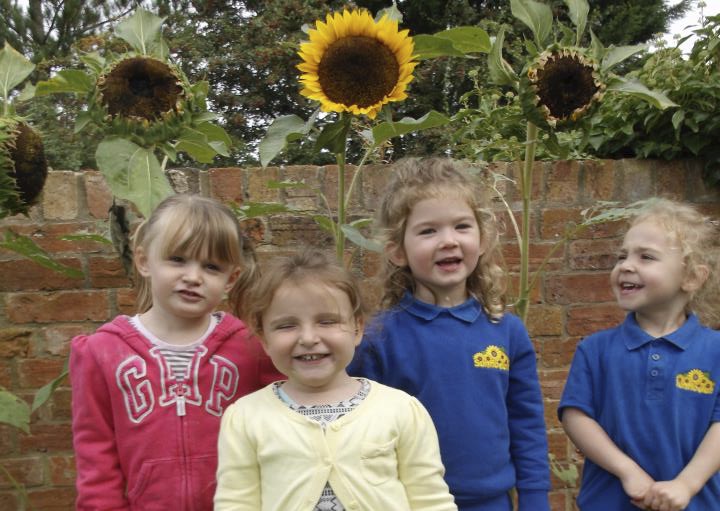 Back Lane, Pebworth, CV37 8XAContact detailsPebworth - 01789 507270 pebworth@sunflowers.me.uk 
	Sue Henson - Owner of Sunflowers07495 029550   sue@sunflowers.me.uk 
	www.sunflowers.me.uk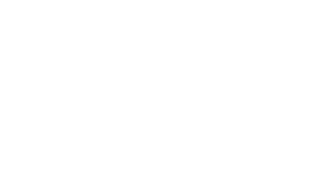 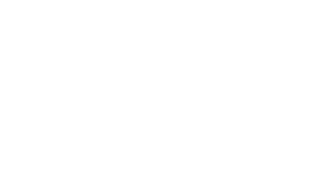 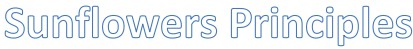 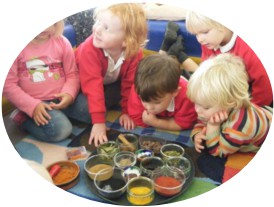 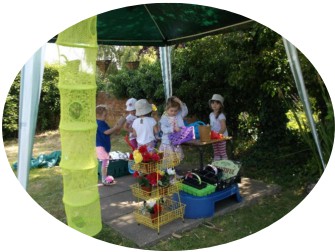 At Sunflowers, we believe, play is the way in which young children find out about their world and acquire, practice and refine their emerging skills.Play occurs naturally in children, sothrough their play children developphysical, intellectual, linguistic, social and emotional skills and concepts.Adults can use children’s eagerness to play and to create an effective learning environment.A well-planned, rich and stimulating play 
environment will provide opportunities for 
children to explore the world and adapt 
and refine their understanding of it.You can rest assured that your child will be cared for with the upmost kindness, love and 
respect.“We believe every child is a precious gift and we treat them as though they were our own”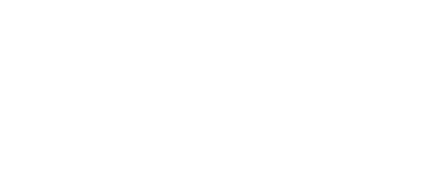 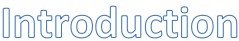 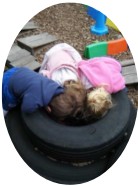 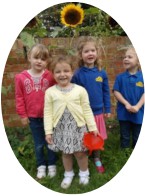 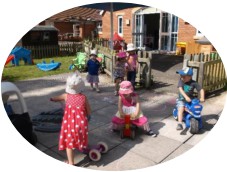 Sunflowers is owned managed by Sue Henson (N.N.E.B) an experienced childcarepractitioner and working mother.  Sue took over the business in October 2010 and hasworked closely with the local community to expand and improve the childcare provision on 
offer.Sunflowers aim to provide affordable childcare to meet the individual needs of bothchildren and parents by offering a warm, friendly, safe and stimulating environment where children can flourish and develop their full potential.Sunflowers offer flexible sessions to meet parents’ and carers busy lifestyles.Sunflowers Nursery Pebworth is within Pebworth FirstSchool with a separate access door off the School Playground“Sunflowers offer a warm homely environment where your child will get all the attention and care they need”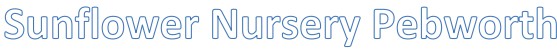 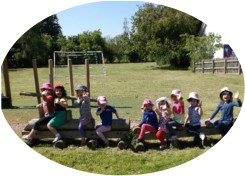 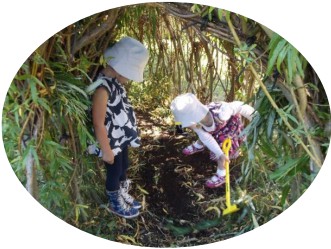 •	30 places available for children aged 3 months to 4 years•	Open from 8.00am - 5.00pm Monday to Thursday and 8.00am to 4.30pm Fridays.• 	Open 51 weeks of the year only closed Bank holidays and between Christmas andNew Year•	Experienced qualified staff with a real passion for childcare•	Welcoming homely environment•	Free Nursery (NEF) places 15 and 30 hours for children aged 3 that are notrestricted to term time only and can be used over a stretched period•	Free NEF places for children aged 2•	Regular booked sessions•	Ad-hoc sessions• 	Open door policy - Parents are welcome at any time to view the Pre-School noappointments required• 	Excellent location in the ground of Pebworth First School• 	Close integration with the school including joint activities with the Reception class• 	Access to fantastic outdoor facilities all year-round play surfaces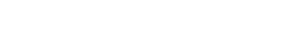 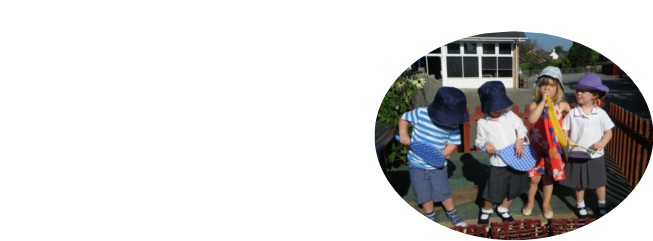 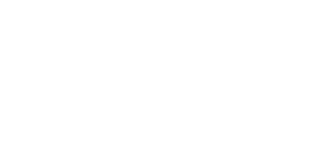 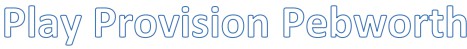 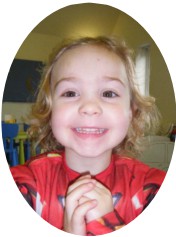 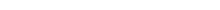 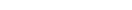 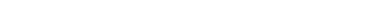 Early Years Foundation Stage (EYFS)At Sunflowers we aim to provide a happy, secure environment where play is encouraged to foster learning. Play occurs in a well-planned learning environment both inside and outdoors following the interests of individual children.We are guided by the Early Years Foundation Stage framework(EYFS) for all age groups, following children’s development from birth to the end of their first year in school.There are four guiding principles of the EYFS, and they shape the practices we follow at Sunflowers they are;-Unique Child“Every child is a unique child, 
who is constantly learning and 
can be resilient, capable, 
confident and self-assured”Positive Relationships“Children learn to be strong and independent through positive relationships.”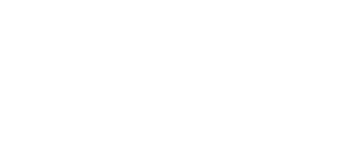 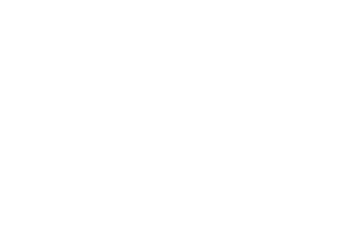 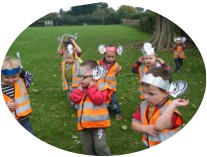 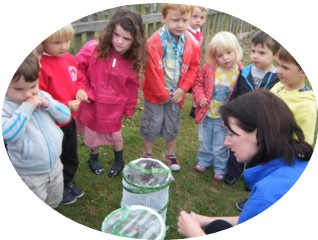 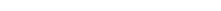 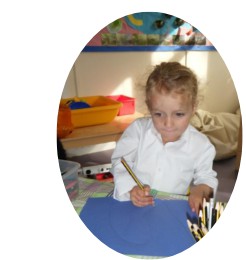 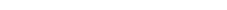 Enabling Environments“Children develop and learn indifferent ways and at different 
rates and all areas of learning 
and development are equally 
important and inter-connecting”Learning & Development“Children learn and develop well 
in enabling environments, in 
which their experiences respond 
to their individual needs and 
there is a strong partnership 
between practitioners and 
parents and/or carers”Learning and Development is split into 7 different learning areas they are:-Communication and Language development involves giving children opportunities to experience a rich language environment, to develop their confidence and skills in expressing themselves and to speak and listen in a range of situations.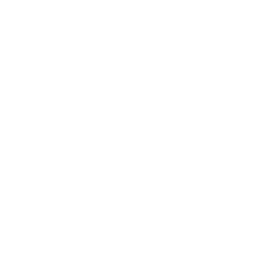 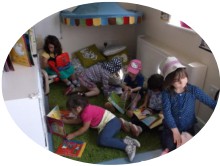 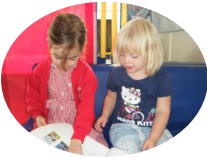 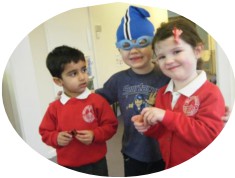 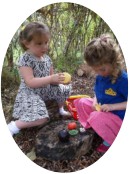 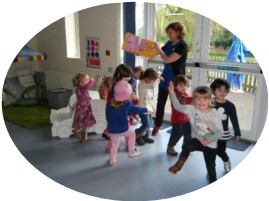 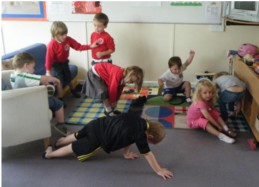 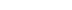 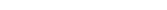 Physical Development involves providing opportunities for young children to be active and 
interactive; and to develop their co-ordination, control and movement. Children must also 
be helped to understand the importance of physical activity and to make healthy choices in 
relation to food.Personal, social and emotional 
development involves helping 
children to develop a positive 
sense of themselves and others; 
to form positive relationships and 
develop respect for others; to 
develop social skills and learn how 
to manage their feelings; to 
understand appropriate behaviour 
in groups; and to have confidence 
in their own abilities.Literacy development involves encouraging children to link sounds and letters and to begin to read and write. Children must be given access to a wide range of reading materials 
(books, poems, and other written materials) to ignite their interest.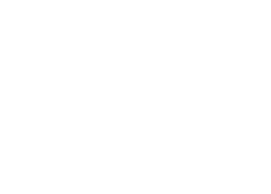 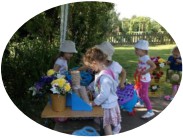 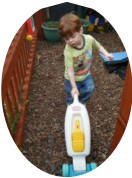 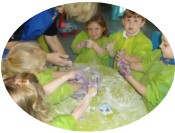 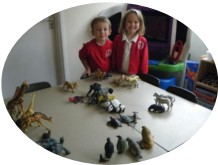 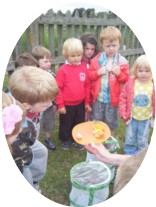 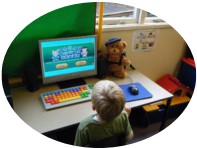 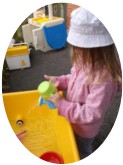 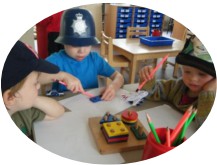 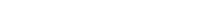 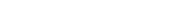 Mathematics involves providing 
children with opportunities to 
develop and improve their skills 
in counting, understanding and 
using numbers, calculating simple 
addition and subtractionproblems; and to describeshapes, spaces, and measures.Understanding the world involves guiding children to make sense of their physical world and their community through opportunities to explore, observe and find out about people, places, technology and the environment.Expressive arts and design involves enabling children to explore and play with a wide range of media and materials, as well as providing opportunities and encouragement for sharing their thoughts, ideas and feelings through a variety of activities in art, music, movement, dance, role-play, and design and technology.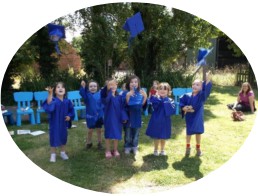 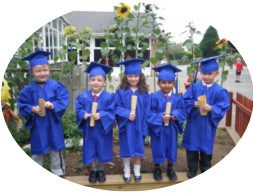 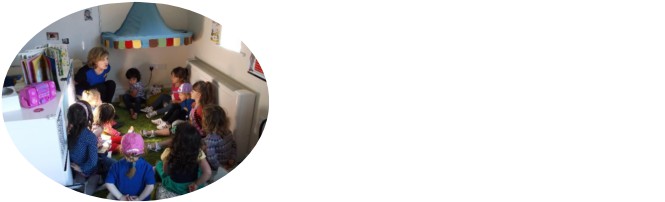 Throughout Sunflowers, all planned learning activities are created after carefully observing the needs and interests of the children.A mixture of adult led activities and child initiated play, based around a central theme along with structured planning will provide stepping stones for children to thrive and achieve their full potential.Focused activities show differentiation in children’s ages and abilities to ensure their 
individual learning objectives are addressed as not all children learn in the same way.Your child will have their own personal ‘Learning Journey’ in which you will be able to see all sorts of masterpiece’s your child has created, along with observations of their interaction with others or concentration on specific tasks.On a termly basis, your child’s ‘Key Person’ will provide you with a written progressionsummary celebrating your child’s achievements within the 7 areas of learning anddevelopment as set out by the EYFS.  This will also include lots of artwork, mark making, 
writing, pictures and observations showing you their ‘Learning Journey’ with Sunflowers.We also encourage parents and carers tocontribute to their child’s Learning Journey and share with us things like holiday photos and 
adventures they may have had.When you child is ready to move onto school from Sunflowers we celebrate this milestone 
with a Graduation Ceremony where we invite parents and family to share this wonderful 
event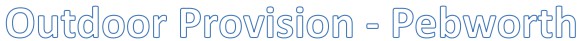 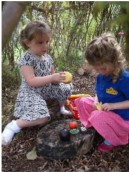 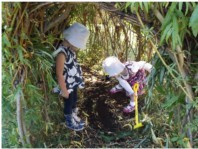 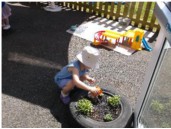 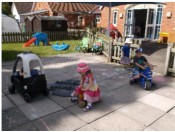 Sunflowers Pebworth have a fantastic outdoor space where children can experience play and exploration in many different environments.We have a large paved area where the children can ride bikes and scooters, they can chalk on the ground, play games with bats and balls and boasts a fantastic mud Kitchen where 
the children have a wonderful time baking lots of wonderful creations and get very 
messy alongside generating all sorts of wonderful adventures in the wooden play house.There is a fantastic - developing - sensory area, created with the children, drawn from their ideas and feedback which provides endless opportunities for exploration and eco therapy.  It also offers opportunities for role play and small world adventures when hunting for dinosaurs and other beast big and small or creating fairy gardens.  The last area is a large grassed area which includes slides, water play, obstacle courses, sand play and a fabulous construction area which looks out onto a working farm! 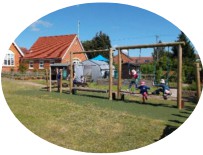 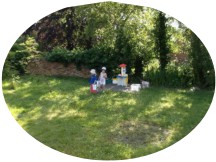 We also have access to the school grounds - which the children love!This routine is to be used as a guide to help structure the day - if the children are engrossed in the play activity then they will not be asked to stop8.00	- 8.30	Breakfast - self selection8.45	Breakfast club children go to school9.00	- 9.15	Circle Time (hello song, story, rhymes, show and tell)9.15	Free-flow play with opportunity to join in a focussed activity10.00	Morning snack on offer - self-selection (milk & fruit)10.15	- 11.45	Outdoor and indoor - free-flow play including opportunity to joinin a focussed activity11.45	- 12.30	Lunch Period  12.30	- 1.00	Quiet activities and rest opportunity if required1.00	- 1.15	Brush our teeth1.15 – 1.30	Circle Time (hello song, story, rhymes, show and tell)1.30 – 2.00	Free-flow play with opportunity to join in a focussed activity2.00 – 2.15	Afternoon snack on offer - self-selection (milk & fruit)2.15	- 3.30	Outdoor and indoor - free-flow play including opportunity to joinin a focussed activity3.10	Out of school club children arrive3.30	- 4.45	Outdoor and indoor - free-flow play including opportunity to joinin a focussed activity. Home work opportunity for OOSC 4.30	Short session OOSC go home4.45	High Tea for all children5.00		Sunflowers closes.Nappy checks and toileting are done on regular intervals throughout the day to meet the 
	individual needs of each child.All children are encouraged to access all the activities on offer throughout the day. 
	Children are given 5 minutes’ notice prior to an activity period ending.OOSC - Out of School Club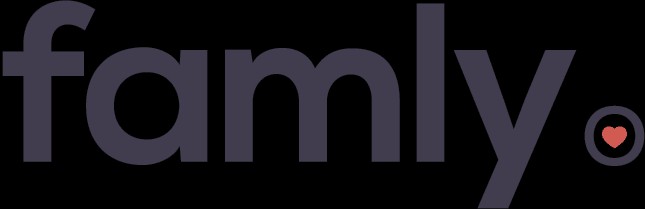 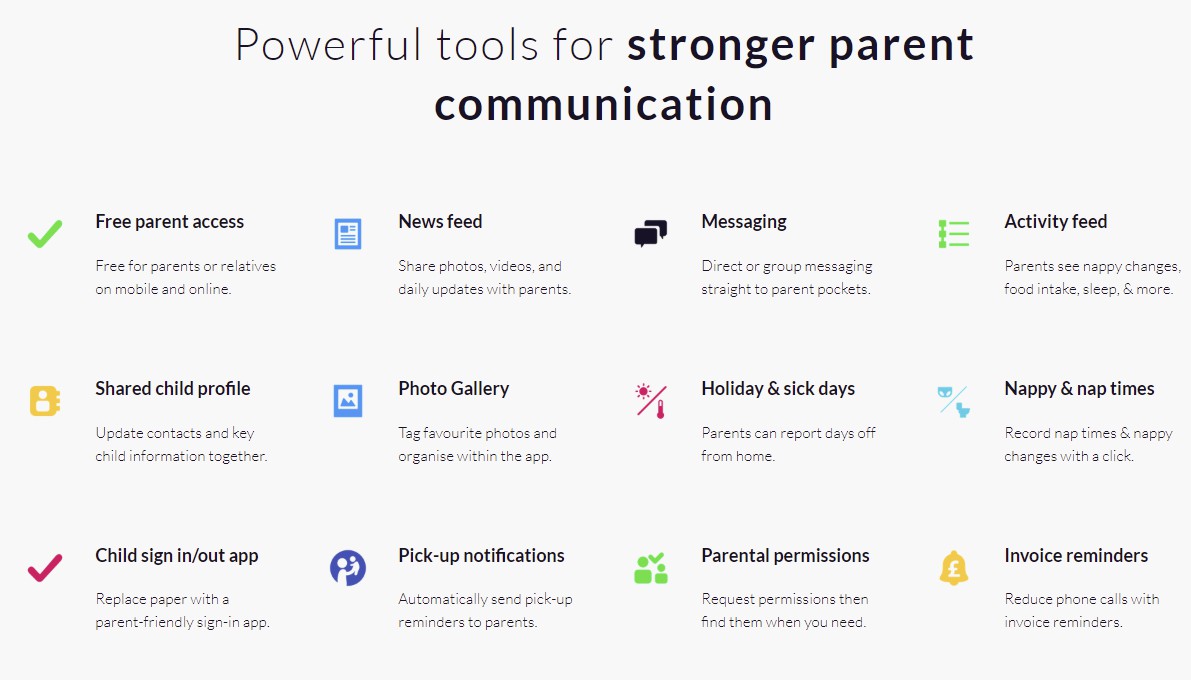 Sunflowers you an application called Famly to communicate with you daily keeping youupdated with any information about your littles ones activities with us - it is a little bit like 
Facebook for the Nursery on a secure server so that only Nursery parents have access to 
it.You will need to download the app on your phone and you will be sent an invitation email to join once your child has started at Sunflowers.https://famly.coGetting to know usBefore your child starts Sunflowers, it is important that they settle in and get to know their ‘Key Person’.  To facilitate this, we will arrange for you to bring your child to 
Sunflowers for a couple (or more) ‘settling in’ visits.This will enable you and your child to become confident and familiar with the staff, as well as our routine.Meals and SnacksA variety of nutritious snacks is provided each day.  We serve breakfast, light tea and a morning and afternoon snack.All the staff have their Food Hygiene Certificate; we can also accommodate special dietary requirements.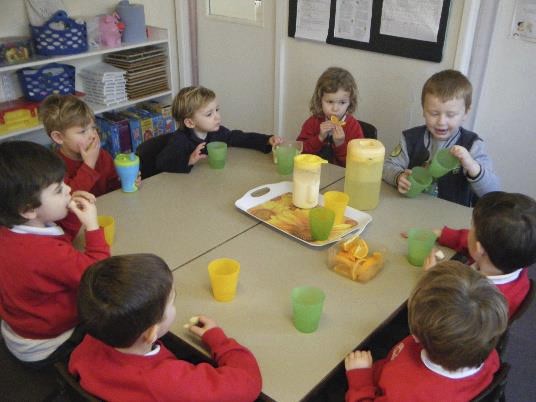 Fresh drinking water is available to thechildren at all times and where possible, we ask you to send your child into Sunflowers with a labelled water bottle.Morning and afternoon snacks are always a selection of fresh fruit and a drink of milk or 
water.StaffingAll Sunflowers Staff hold a Childcare Qualification, NNEB Qualification or are working towards a qualificationEnhanced DBS checks are compulsory for all staff members.Policies and ProceduresSunflowers policies and procedures are readily available for you to inspect at any time. Please ask any member of staff if you would like to see them.OutingsConsent will be required if your child is to attend any nursery outings. These will be conducted in line with nursery policy.  Permissions can be found on the FAMLY app. SicknessChildren will be excluded from nursery for 48hrs following a period of sickness and/or diarrhoea.Children prescribed antibiotics will be excluded for the first 48hrs. Parents are required to report recent illness to the staff.Sunflowers will contact parents without delay if their child becomes unwell at nursery to prevent cross infection to the other users.MedicationOnly prescribed medication from the child’s GP can be administered at Sunflowers.This should be clearly labelled with the date, child’s full name and the prescribed dosage. Staff will fill out a medication form and ask parents to check and sign before they leave their child for the session, and then they will be asked to countersign the form at the end of the day when the medication has been administered.Accidents and IncidentsParents and cares are requested to inform nursery staffs of accidents or incidents that 
have occurred at home so that the relevant form can be completed. Where minor 
accidents or incidents occur at nursery, staff will fill out an accident form which will be 
shared with parents when they come to collect their child. If a major accident or incident 
were to occur at nursery, parents will be contacted without delay in line with nursery 
policy.Head liceParents will be notified regarding any outbreak of head lice. Sunflowers is unable to doanything when an outbreak occurs other than notify all parents and carers. Good practice is to wash your child’s hair regularly and condition it well; this stops the lice from laying their eggs on the base of the hair follicle. Also to check your child’s hair regularly for lice by combing through with a fine toothed comb.Sun ScreenDuring the hot and sunny summer months, children MUST have a sun hat and their own 
named sun cream at Sunflowers in order to access the outdoors during these times.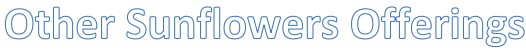 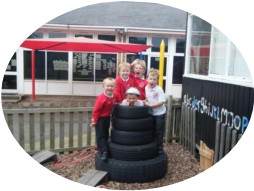 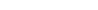 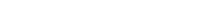 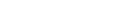 Breakfast ClubSunflowers provides a Breakfast Club to meet the needs of parents whose children attend Pebworth First School which means that continuity can be provided for those children who move on to the school from Sunflowers Pre-school.Out of School Club (OOSC)Sunflowers’ offers an OOSC for Pebworth First School and children from other schools are welcome, they would however, need to be dropped off here.Holiday ClubSunflowers during all school holidays and can provide care for children up to the age of 11. We offer a wide variety of activities such as;•   Nature Days•   Science workshops•   Arts & Craft•   Cooking•   Sports ActivitiesShould you require furtherinformation on the provision for school age children please contact us on pebworth@sunflowers.me.ukOpening Times - Sunflowers is open Monday to Thursday 8.00am to 5.00pm and 8 to 4.30 on Fridays all year except for Bank Holidays and the week between Christmas and New Year.Finance - Fees are payable one month in advance on the 14th of each month upon receipt of a monthly invoice. Fees can be paid by either standing order, cash, cheque or childcare vouchers. Cheques will incur £1.50 banking chargeA £25 late payment will be added to the monthly invoice if 
sunflowers have not received payment by 20th of each month. If a 
further 5 working days’ pass from this date and fees have not 
been paid your child will be excluded from Sunflowers until the 
outstanding fees have been paid.  The only exception to this 
would be if prior arrangements have been made between 
yourself and the Owner.Sunflowers reserve the right to increase the fees at any time upon giving one calendar months’ notice.  Fee reviews will be conducted annually each February.Additional sessions - will be invoiced at the end of the calendar month in which they take place.Change’s to sessions - Should you need to change your child’s sessions on an ad hoc basis you will need to contact themanager to discuss as it is possible as-long as the child to staff ratios allow it.Nursery Education Funding (NEF) - If your child is entitled to 
NEF you must declare on the Warwickshire / Worcestershire 
County Council Parent/Guardian Declaration Form any claims 
made at another setting. Failure to declare this information will 
result in you repaying us all amounts credited to your account 
and subsequently not funded by Warwickshire / Worcestershire 
County Council.  We are registered to claim NEF on behalf of 
eligible children aged three and four years.  If your child iseligible and attends for just the free entitlement / funded hours 
there are no other costs involved, however, if additional services 
or hours are booked these will be chargeable at our normal fee 
rate, and if not already paid a registration fee and deposit will 
become payable.A terms notice is required to cancel NEF session.Late Collection - Additional charges will made be made for 
those children who are late being collected (unless previous 
arrangements have been made with the manager). The cost for 
the late collection of a child is £5.00 per 15 minutes, or part of.Refunds - There is a no refund policy of fees for non-attendance or absence of children (including illness) for any part of theirregular sessions or additional sessions booked.Notice Periods - 1 month’s written notice must be given if you wish to reduce your child’s sessions.1 Terms notice for all funded children1 month’s written notice must be given if you wish to withdraw your child from Sunflowers.Illness - Children suffering from an infectious or communicable disease must not attend Sunflowers, the Manager must beinformed if your child is suffering from any such illness in order that other parents can be notified.Children suffering with sickness and/or diarrhoea must not return 
to Sunflowers until a minimum of 48 hours has elapsed since the 
last bout;If your child becomes ill whilst attending Sunflowers, you will be contacted immediately. It is then the responsibility of the parent to make arrangements regarding the collection of the child;To ensure optimum safety and security for your child, children can only be collected by nominated adults (aged 18 and over). If a member of staff is not entirely satisfied with a “collectors”identity, your child will not be allowed to leave our care without further investigation.Medication - Administration of Medication - Sunflowers staff will only administer medication prescribed by a doctor. A signed and dated consent form must accompany this from the parent.It is Sunflowers policy NOT to administer Infant Suspension (i.e. Calpol) unless there are extenuating circumstances. In such circumstance, the administration of Infant Suspension will be at the discretion of the Manager.  If your child has required Calpol prior to arrival at Nursery, staff must be informed.General - It is the responsibility of the parents to inform Sunflowers of any changes in contact detailsLiability - Sunflowers cannot take responsibility for any personal 
items children may bring into Sunflowers. Children should not 
bring items of jewellery, watches, money or other valuables into 
the building.Policies & Procedures - a copy of Sunflowers policies and procedures is available on request from the Manager.Sharing of Information - Sunflowers reserve the right to share 
information with other agencies in relation to any Safeguarding 
concerns they may have about a child or young person in their 
care.